7. dio lektirePročitaj dio priče pa riješi zadatke u lektirnu bilježnicu.To je gitara – objasnio im je otacTo je glazbalo od plemenitog drveta i kad se na njemu svira, čuje se zvuk ljepši od zujanja pčela u košnici i pljeska ribljeg repa u brzaku.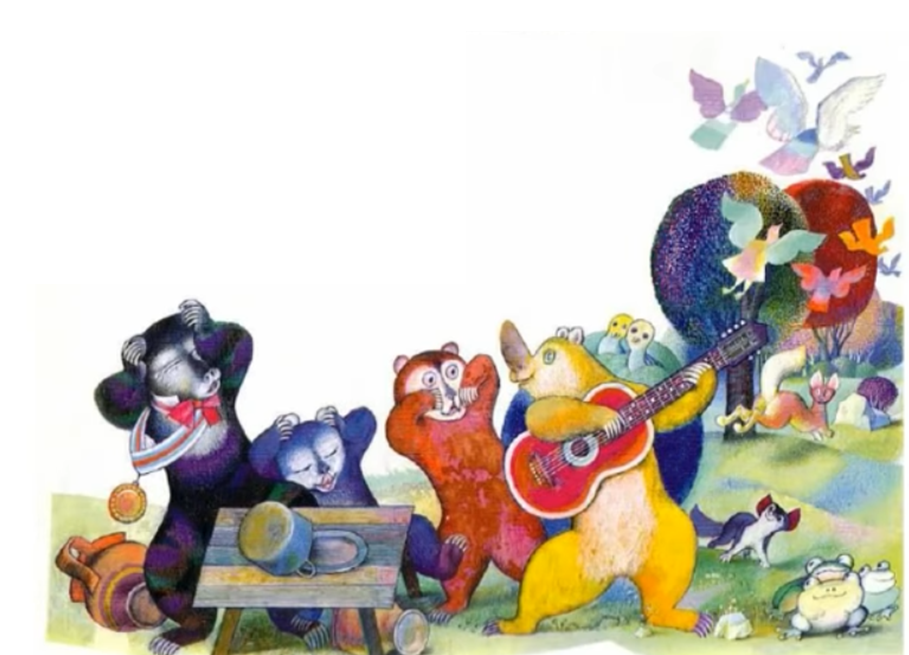 Bukalu i Mrgudu svidjele su se očeve riječi, pa su pokušali svirati. Ali zvuci koje su čuli nicu baš bili nalik ni na što lijepo. Čini se – požalili su se ocu – da gitara nije za medvjeđe prste.Hm – rekao je stari, iskusni medvjed.Pri sviranju gitare nisu najvažniji prsti nego srce.ZADATCI ZA RAD (odgovori na pitanja punom rečenicom u bilježnicu) :NACRTAJ GITARU KOJU SU MEDVJEDI NAŠLI.NAPIŠI REČENICU KOJU JE REKAO OTAC BERO (ŠTO JE VAŽNO ZA SVIRANJE GITARE) – ZADNJA REČENICA.